FOUR SEASONS Hawaii, OahuTel: NOT_SETEmail: NOT_SETOPENING DATE: 2016GENERAL MANAGER: Michael MestraudPhysical FeaturesTotal Number of Rooms: 371Guest Rooms: 316Suites: 55Architects and Interior DesignersEdward Killingsworth (architect, original 1998 hotel)Philpotts Interiors (designers, current renovation)Design Aesthetic:Kama'aina-style open air public spaces and generous light-filled rooms and suitesLocation:On Oahu’s sunset west coast, 30 minutes to Honolulu International Airport and 35 minutes from downtown HonoluluAdjacent to the Lanikuhonua (“where heaven meets earth”) Cultural Estate and nature preserve in the resort community of Ko Olina, meaning “place of joy”DiningExecutive Chef: Michael ArnotNaupaka Spa & WellnessSize: 35,000 sq ft / 3,250 sq mSignature Treatments:Hawaiian Healing TherapiesSpecial Features:Spa treatments available for children and teensHealth ClubSize: 10,000 sq ft / 930 sq mSpecial Features:Personal trainers availableFull men’s and women’s facilities including steam, sauna, whirlpool, change rooms, relaxation areasOutdoor lap poolLeisure and RecreationBeaches and Pools2 family pools tiered down to the beach; also centre of non-motorise beach activitiesAdults-only quiet ocean beach and poolOutdoor lap pool in Naupaka Spa & Wellness complexTennis and PickleballOn-site tennis centre run by Jim Courier Tennis4 Har-Tru courtsInstruction available4 pickleball courtsGolfGuests of Four Seasons have special privileges at the Ko Olina Golf ClubFor FamiliesFully supervised Kids for All Seasons program is complimentary to all guests ages 5 to 12Young Adult Centre for guests ages 12 and upBabysitting services available upon requestChild-friendly in-room amenities and menus in all restaurantsMeetings, Events and WeddingsTotal Function Space: 16,874 sq ft / 1,567 sq m of flexible indoor and outdoor spaceUnique Event Spaces:On-site wedding chapelAccess to adjoining Lanikuhonua Cultural Estate and nature preservePRESS CONTACTS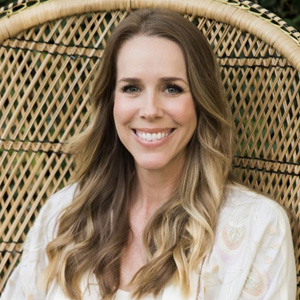 Michelle EdwardsDirector of Public Relations and Marketing Communications92-1001 Olani StreetKapoleiUSAmichelle.edwards@fourseasons.com+1 808 679 3364